СЦЕНАРИЙ ОСЕННЕГО РАЗВЛЕЧЕНИЯ ДЛЯ ДЕТЕЙ 2-ЫХ МЛАДШИХ ГРУПП «СВЕТЛЯЧОК» И «МУРАВЬИШКИ»«ВОЛШЕБНОЕ ЯБЛОЧКО»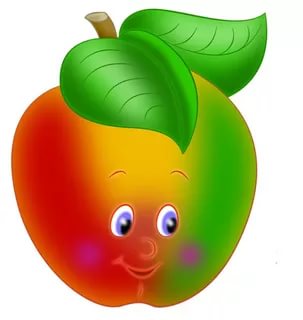                                                                                     Музыкальный руководитель                                                                                                             Ю.В. Дубровинар.п. Кольцово2018 ВОЛШЕБНОЕ ЯБЛОЧКО»Сценарий осеннего развлечения для 2-х младших групп «Светлячок» и «Муравьишки»Цель: создание условия для пополнения знаний детей об осени. Задачи: Закреплять знания о сезонных изменениях и явлениях осеньювоспитывать бережное отношение к природесоздавать у детей радостное настроение
Действующие лица.Взрослые: Ведущий, Осень.Дети подготовительных групп:  Зайчик, Белочка, Ежик.Дети: Дети нарядные с листочками.Ход праздника.«ВОТ И ОСЕНЬ К НАМ ПРИШЛА»,музыка и слова А. ЕвдотьевойДети входят в зал под музыку с листочками в руках.Ведущий: Заглянул сегодня праздник в каждый дом,                   Потому что бродит ОСЕНЬ за окном.                   Заглянул осенний праздник в детский сад                   Чтоб порадовать и взрослых, и ребят!	         ОСЕНЬ по дорожкам ходит не спеша.                    Под ногами осени листики шуршат.         	        Посмотрите на листок, солнышком окрашенный,                  Был зелёным он весной, а теперь  ОРАНЖЕВЫЙ!Ведущий: Сверкают листья золотые, словно праздничный салют,                   Шепчут, шелестят, смеются, приглашенья к танцу ждут!	         Давайте, ребятки, потанцуем с ними.«ТАНЕЦ С ЛИСТОЧКАМИ»         Музыка и слова: ЖелезновыВедущий: Букет из ярких листьев сейчас соберу, 	         а потом в нашу группу отнесу   (собирает листья в букет)Ведущий: Листик клёна на ладошку потихоньку упадёт -                   Это ОСЕНЬ золотая по дорожке к нам идёт!                                          Входит ОСЕНЬ с зонтикомОсень: Здравствуйте, мои друзья! Рада видеть всех вас я!	   Я немного задержалась: всё трудилась, наряжалась. 	   Раздавала всем осинкам разноцветные косынки: 	   Яркие, приметные, издали заметные. Ведущий: Осень, мы тебе так рады! Послушай нашу песенку.3.ПЕСНЯ «ОСЕННИЕ КАРТИНКИ»Слова и музыка М.А. СавельевойВедущий: Осень, кажется, дождь начинается, что же нам делать?Осень:   Вот вам зонтик не простой, он нарядный и большой.                Тучка с солнышком опять в прятки начали играть.               Только солнце спрячется, тучка вся расплачется.ИГРА «СОЛНЫШКО И ДОЖДИК»сл. и муз. М.Картушиной( по залу разбросать капли дождя, а детки собирают дождинки в лужу)Осень:   Вы такие молодцы: и танцоры, и певцы!	     Вы меня повеселили и подарок заслужили!  	     Вот вам моё яблочко волшебное (Достает яблоко из-за яблони и крутит его по тарелочке. Обращает взор детей на домик, яблочко катится к домику) Волшебная муз. заставка «Яблочко на тарелочке»Ведущий: Смотрите, стоит домик-теремок, он не низок, ни высок!                  Ой, кто-то там плачет, вот беда!  Кто ты? К нам иди сюда.Из домика появляется зайчик, плачет.Ведущий: Почему ты горько плачешь? Не играешь и не скачешь?Заяц:        У меня беда случилась! Овощи не уродились!                  Нет морковки, нет капусты, в огороде моём пусто!Осень:      Не плачь, зайчишка, мы тебе с ребятами поможем.                 У нас есть свой огород, там много овощей растёт.                  Мы будем играть, и овощи для зайчика собирать.ИГРА «СОБЕРИ ОВОЩИ»                     Осень после игры отдаёт корзину с овощами зайчику.Заяц: Сколько овощей! Ребята, спасибо!Хватит мне теперь их на всю зиму. До свидания! (убегает)Осень: До свидания, Зайчик. А мы посмотрим, куда покатится наше  волшебное яблочко.Муз. заставка   «Волшебное яблочко», яблочко катится к куче листьев. Под кучкой листьев спит ёжикВедущий: Ой, ребята, смотрите листьев кучка…(прислушивается, Ёж храпит)  А под ними кто-то спит и тихонечко храпит (заглядывает)                Ой, колючка! Да это же спит ёжик!           Эй, колючий ёжик, не коли нам ножек,           Не коли нам ручки, убери колючки!      (ёжик просыпается)Ежик продолжает спать.Ведущий: Ребята, ежик никак не хочет просыпаться. А давайте его разбудим нашей песенкой про листик.6.ПЕСНЯ « ЛИСТИК ОСЕННИЙ»Слова и музыка Ёжик:  Пых-пых-пых, кто поет  чудесно так? Пых-пых-пых.             Я по лесу гулял и немножечко устал.             Нет грибочков, вот беда! Я поспать решил тогда.             Под листочками лежал, о грибочках я мечтал.Осень:  Эй, ребятки выходите и для ёжика грибочки  соберите.7.ИГРА С ГРИБОЧКАМИЁжик: Вот это да! Как много грибочков! Ребята, спасибо!           Хватит мне их теперь на всю зиму! До свидания! (Уходит)Осень: До свидания, Ёжик. А мы посмотрим, куда дальше покатится наше волшебное яблочко. Муз. заставка «Волшебное яблочко» ( яблочки прикатывается к  ёлке, оттуда вылетает шишка)Осень: Ой, смотрите, кто-то бросил шишку!А ну-ка, выходи к нам шалунишка!....( из-за ёлочки появляется белка)Белка: Цок-цок-цок! Я не шалунишка! Я - белочка! Я по веточкам скакала, бельчатам шишки собирала….И, кажется, немножечко устала…Осень: Отдохни, белочка, да посмотри, как наши ребята весело пляшут.8.«ОСЕННЯЯ ПЛЯСКА»сл. И.СиротинойДети садятся на стульчики Белка: Вот как весело плясали! Вы, ребятки не устали?Дети: Нет!Осень: Ребята, давайте попрощаемся с Белочкой, помашем ей рукой. До свидания! (машут рукой, Белочка убегает под музыку, затем музыка меняется)Ой, слышите, кто-то к нам идёт…(появляется Ёж с большой корзиной)Выход Ёжика: Ох, устал я, не могу! Еле-еле яблочки несу.Осень: Ребята, посмотрите, как много яблочек выросло в нашем саду!Ёжик: Их стало много потому, что ребята сделали много добрых дел - Зайке овощи собрали, мне - грибочки, а белочку развеселили. Эти яблочки мы дарим вам, ребята!       (Осень берёт у него корзину с яблоками)Осень: А теперь пришла пора, угощаться, детвора. 	И сейчас, друзья, я вам угощение отдам!(Осень угощает детей)Ведущий: Спасибо тебе, Ёжик за вкусное угощение! И тебе, Осень, спасибо,       что в гости к нам пришла!Вот и закончился праздник осеннийДумаю, всем он поднял настроение.(Гости наши, до свидания!)Всем спасибо за внимание!Фото на память с Осенью. Прощаются, уходят.Действующие лица:УТВЕРЖДАЮ                                                                                                         Заведующий МБДОУ «Лёвушка»                                                                             ________________С.В. Королёва                                                                            «___»______________2018г.Ведущий - Тарновская О.А.Петренко И.Ю.Осень - Ахметова О.А.Самсонова  О.В.Зайчик - Ребенок подготовительной группы «Колокольчик»Белочка - Ребенок подготовительной группы «Солнышко»Ежик - Ребенок подготовительной группы «Солнышко»